О режимах работы гидроузлов
Волжско-Камского каскада     
С учетом складывающихся гидрологических условий и водохозяйственной обстановки в Волжско-Камском бассейне, предложений членов Межведомственной рабочей группы по регулированию режимов работы водохранилищ Волжско-Камского каскада (заседание от 09.11.2021 в режиме видеоконференцсвязи), установить на период с 11.11.2021 по 10.12.2021 включительно, следующие режимы  работы гидроузлов водохранилищ каскада:Режимы подлежат оперативной корректировке в зависимости 
от складывающихся гидрометеорологических условий и водохозяйственной обстановки. 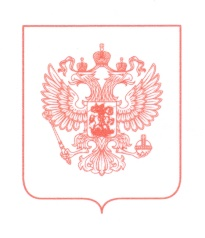 Министерствоприродных ресурсов и экологии Российской ФедерацииФЕДЕРАЛЬНОЕ АГЕНТСТВО ВОДНЫХ РЕСУРСОВ(Росводресурсы)ЗАМЕСТИТЕЛЬ РУКОВОДИТЕЛЯул. Кедрова, д.8, корп.1, Москва, 117292Тел.: (499) 125-52-79; факс: (499) 125-22-36E-mail: water@favr.ruhttp://voda.mnr.gov.ruОКПО 00083434, ОГРН 1047796365760ИНН/КПП 7728513882/772801001__________________№______________Директору по управлению режимами ЕЭС - главному диспетчеру АО «СО  ЕЭС»М.Н. ГоворунуЗаместителю главного инженера ПАО «РусГидро»А.В. ФаустовуЗаместителю руководителяРосморречфлотаК.О. АнисимовуРуководителю ФГБУ «Канал имени Москвы»С.Б.ЛапшинуРуководителю ФБУ «Администрация Волго-Балтийского бассейна внутренних водных путей»Ф.В. ШишлаковуДиректору Филиала АО «Татэнерго» - Нижнекамская ГЭСИ.Р. МуллагалиевуШекснинского   -    средним за период сбросным расходом 200±50 куб.м/с;Иваньковского  -средним за период сбросным расходом 130-180 куб.м/с;Угличского        -в режиме поддержания уровней воды в верхнем бьефе у плотины гидроузла в пределах отметок 112,5-113,0 м без учета сгонно-нагонных ветровых явлений;Рыбинского       -с 20.11.2021 средним за период сбросным расходом 
850±50 куб.м/с;Нижегородского -с 20.11.2021 средним за период сбросным расходом 
1200±50 куб.м/с;Чебоксарского    -  в режиме поддержания уровня воды в верхнем бьефе 
у плотины гидроузла в пределах отметок:с 11.11.2021 по 20.11.2021 - 63,0-63,3 м БС,с 21.11.2021 по 10.12.2021 – 62,5-63,3 м БС,без учета сгонно-нагонных ветровых явлений;Камского             -средними за период сбросными расходами 
1000±30 куб.м/с; Воткинского          -средними за период сбросными расходами 
1200±30  куб.м/с; Нижнекамского -в режиме поддержания уровня воды в верхнем бьефе 
у плотины гидроузла в пределах отметок 62,7- 63,5 м БС, без учета сгонно-нагонных ветровых явлений;Жигулевского     -средними за период сбросными расходами 
4400±100  куб.м/с; Саратовского      -в режиме поддержания уровня воды в верхнем бьефе 
у плотины гидроузла в пределах отметок 27,5-28,2 м БС без учета сгонно-нагонных ветровых явлений;Волгоградского   -средними за период сбросными расходами 
4700-4800 куб.м/с, c возможным снижением уровня нижнего бьефа гидроузла до отметки  минус 11,3±0,05 м без учета сгонно-нагонных ветровых явлений. 